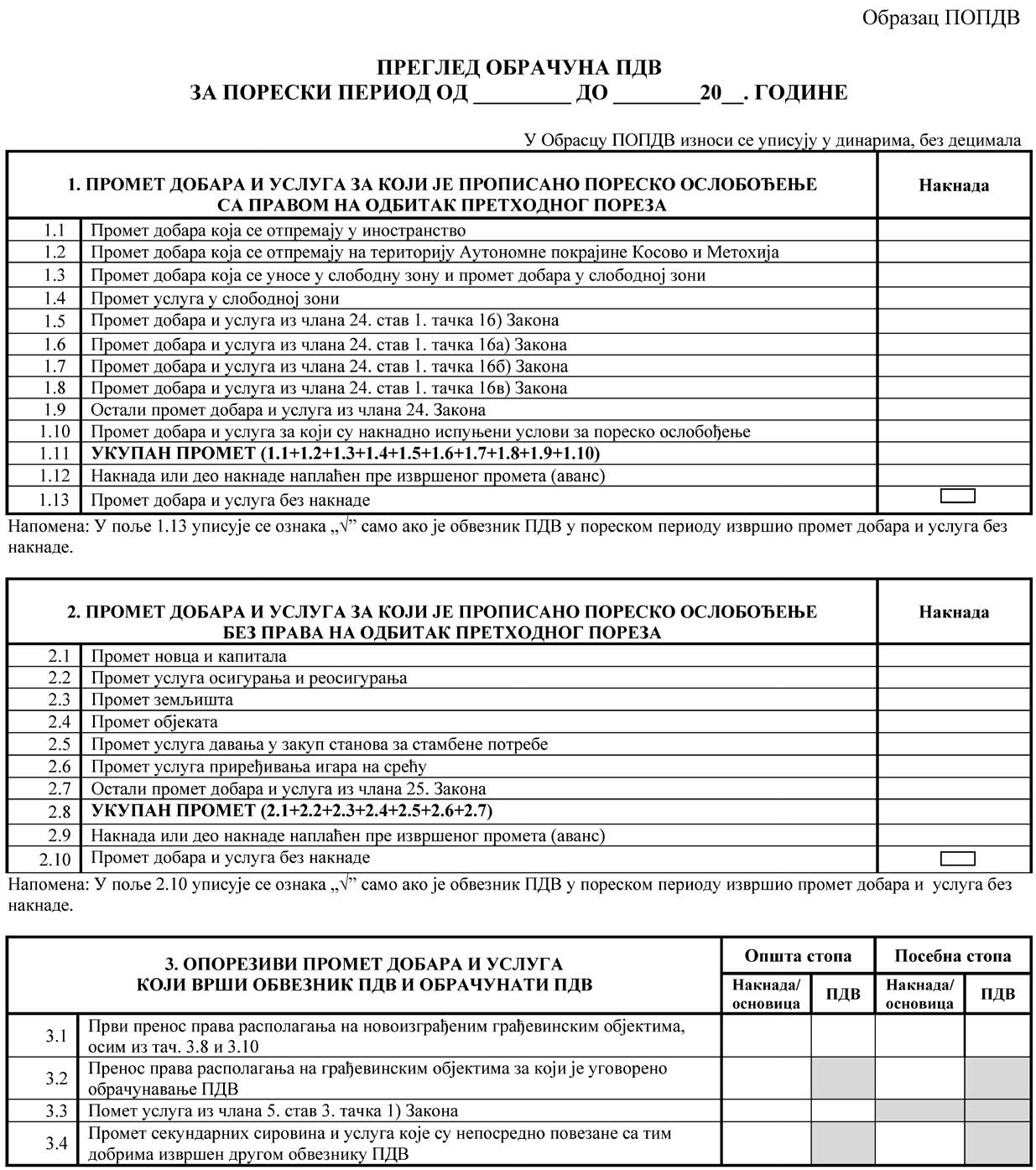 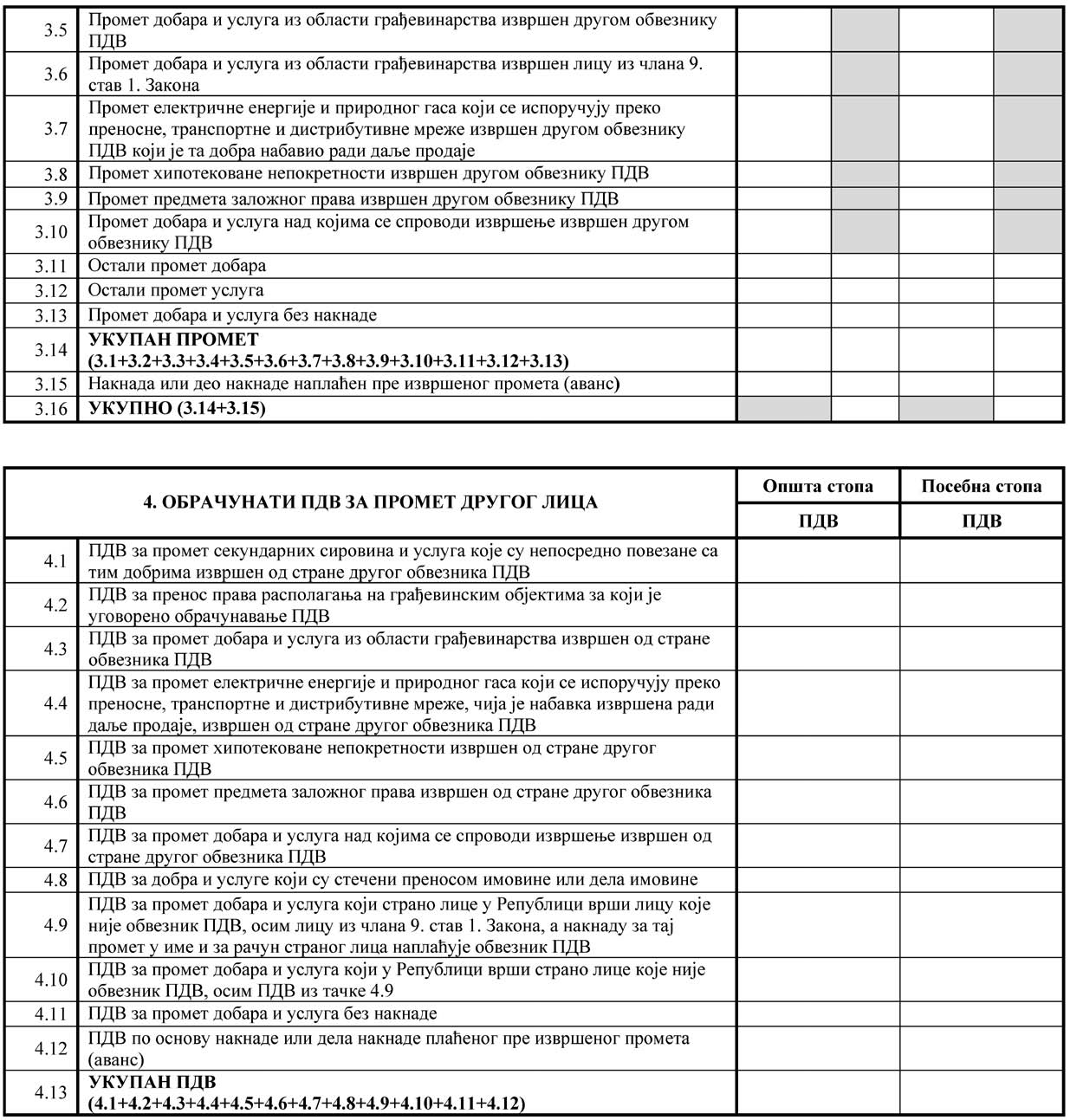 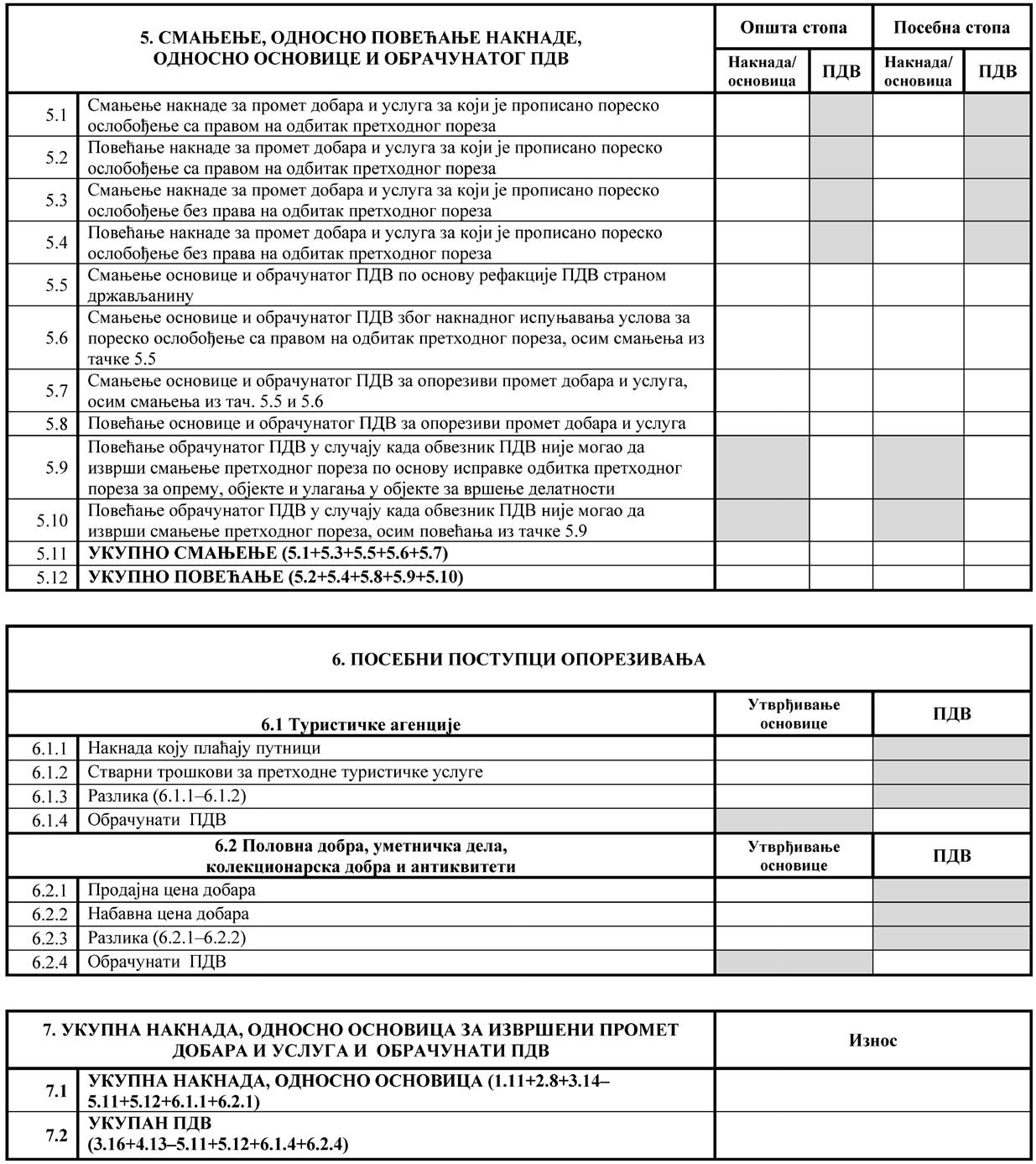 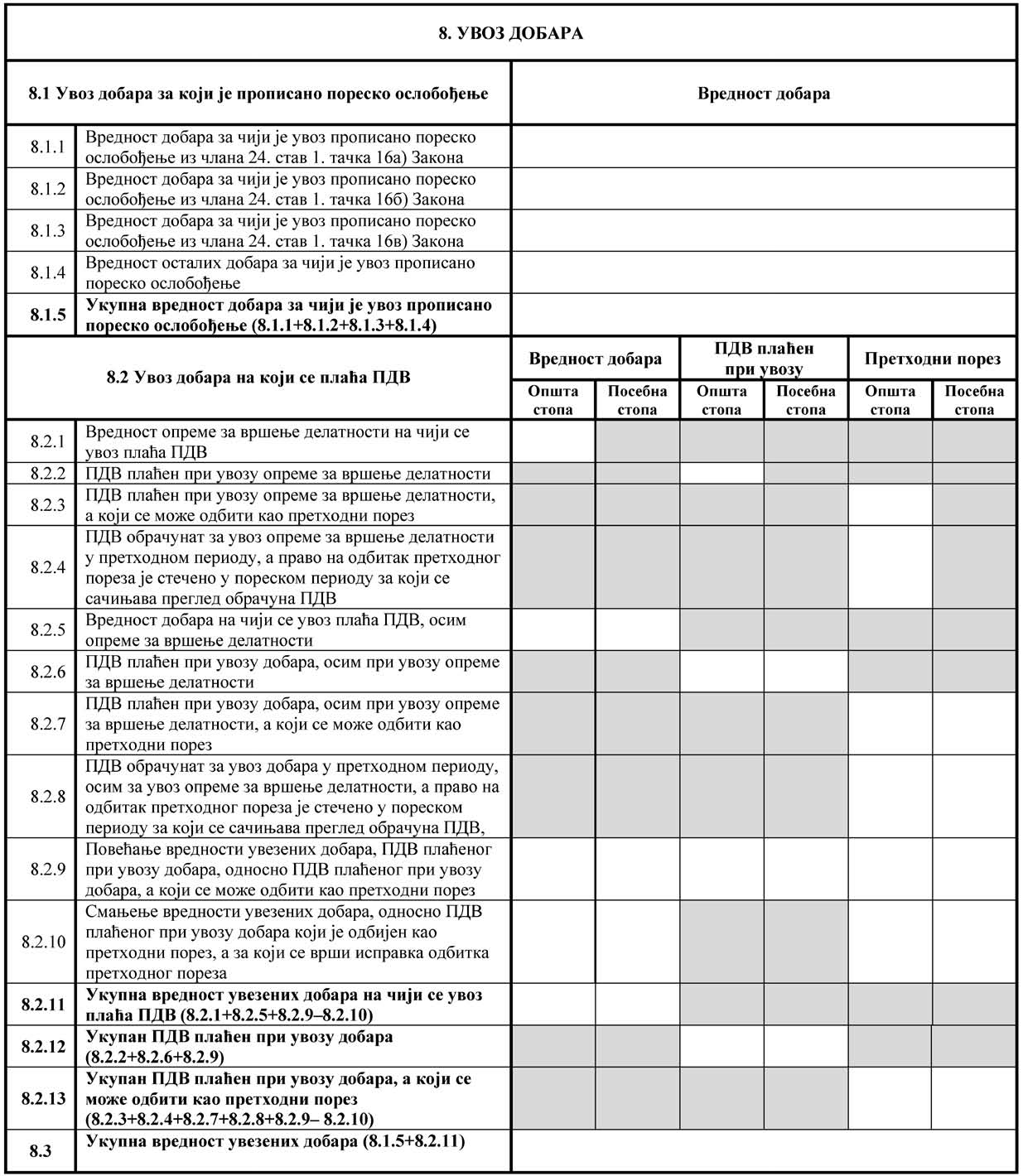 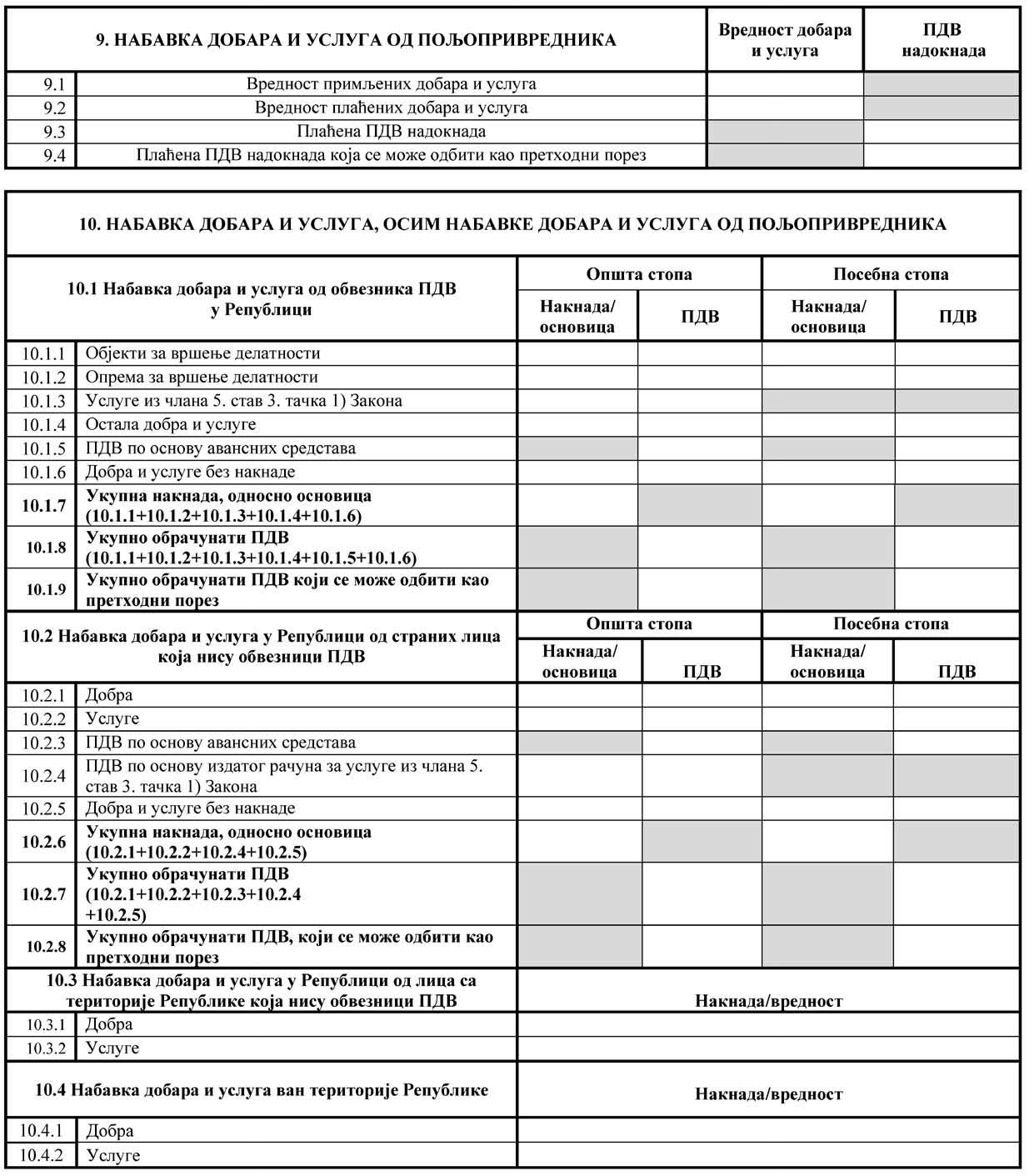 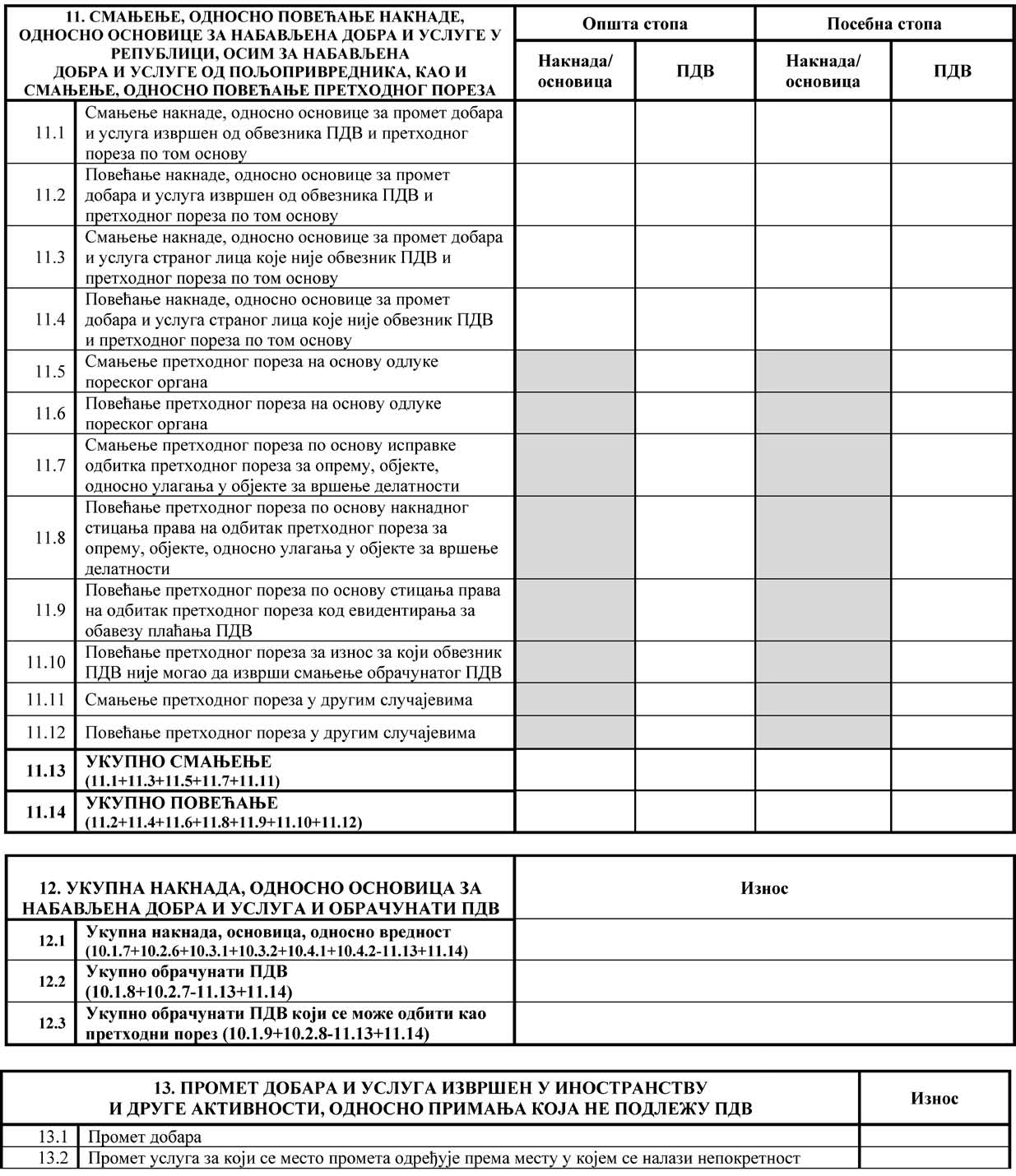 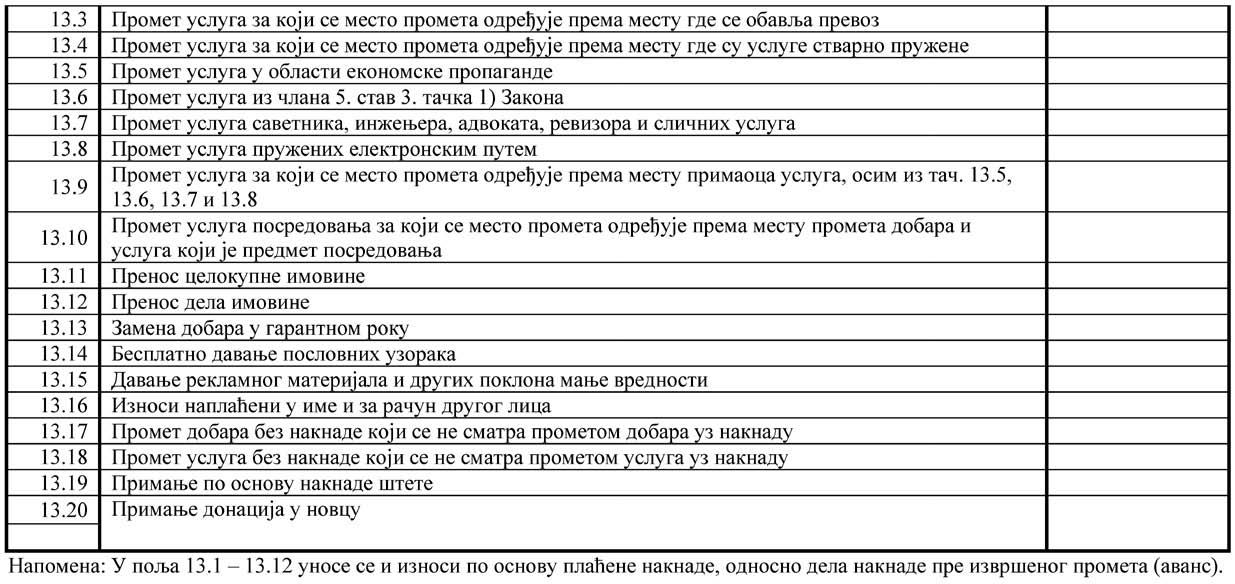 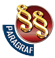 ПРАВИЛНИКО ОБЛИКУ, САДРЖИНИ И НАЧИНУ ВОЂЕЊА ЕВИДЕНЦИЈЕ О ПДВ И О ОБЛИКУ И САДРЖИНИ ПРЕГЛЕДА ОБРАЧУНА ПДВ("Сл. гласник РС", бр. 80/2016)